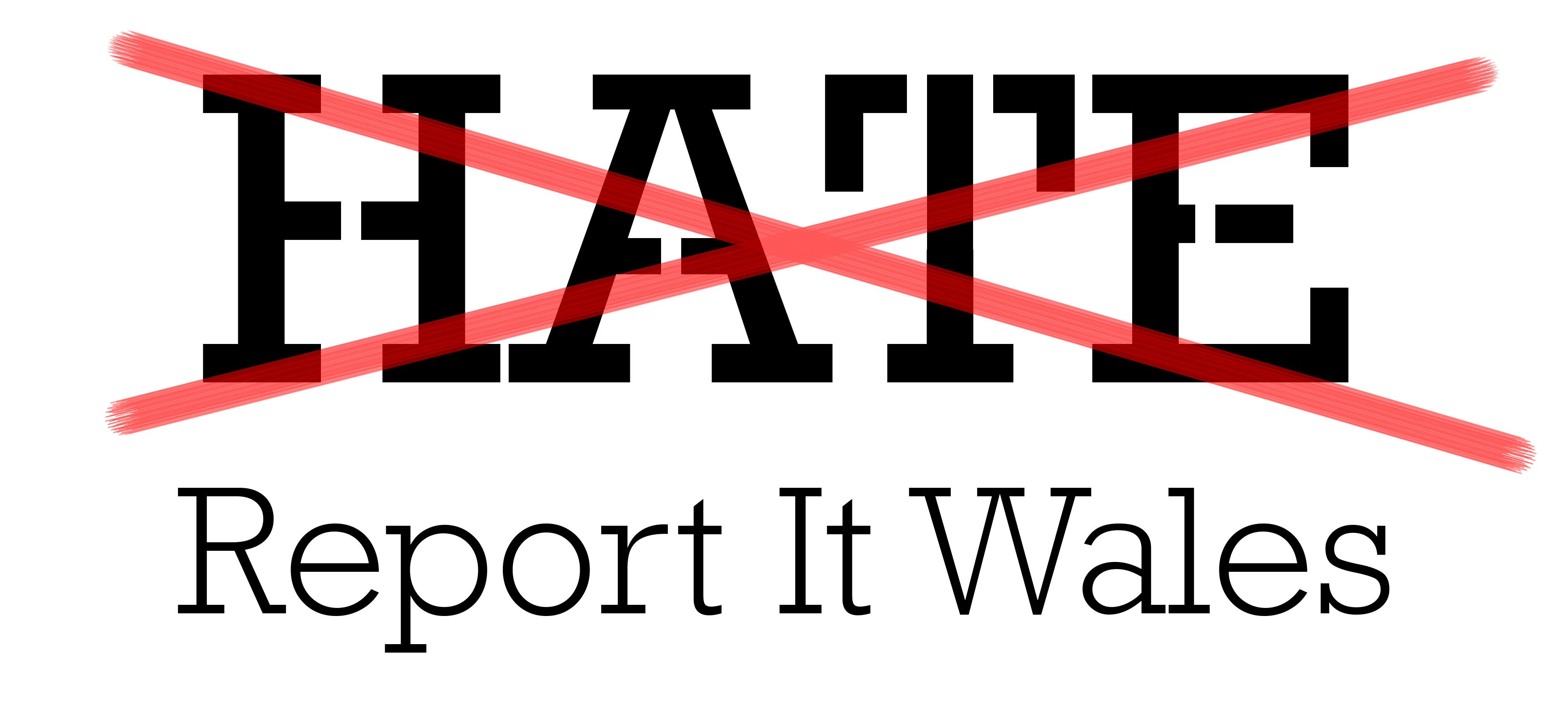 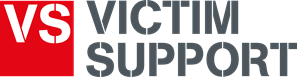 Service Users Explicit Consent & Details Information  Equality and Demographics:Do we have the victim’s explicit consent to make this referral? (if consent is not explicit please do not refer)Yes/NoDate consent obtained from service userCrime Type:
Crime Reference (If known):Name:Date of Birth:Address (inc. Postcode):Home Telephone:Mobile Telephone:E-Mail Address:Any Other Contact Details Or Concerns:Safe To Leave A Voicemail Message?:Incident Details (include motivating factor):Has the incident been reported to the police?Date Of Incident:Ethnicity:Nationality:Country of Origin:Religion:Current Gender:Birth Gender:Sexual Orientation:First Language:Other Languages:Disabilities: